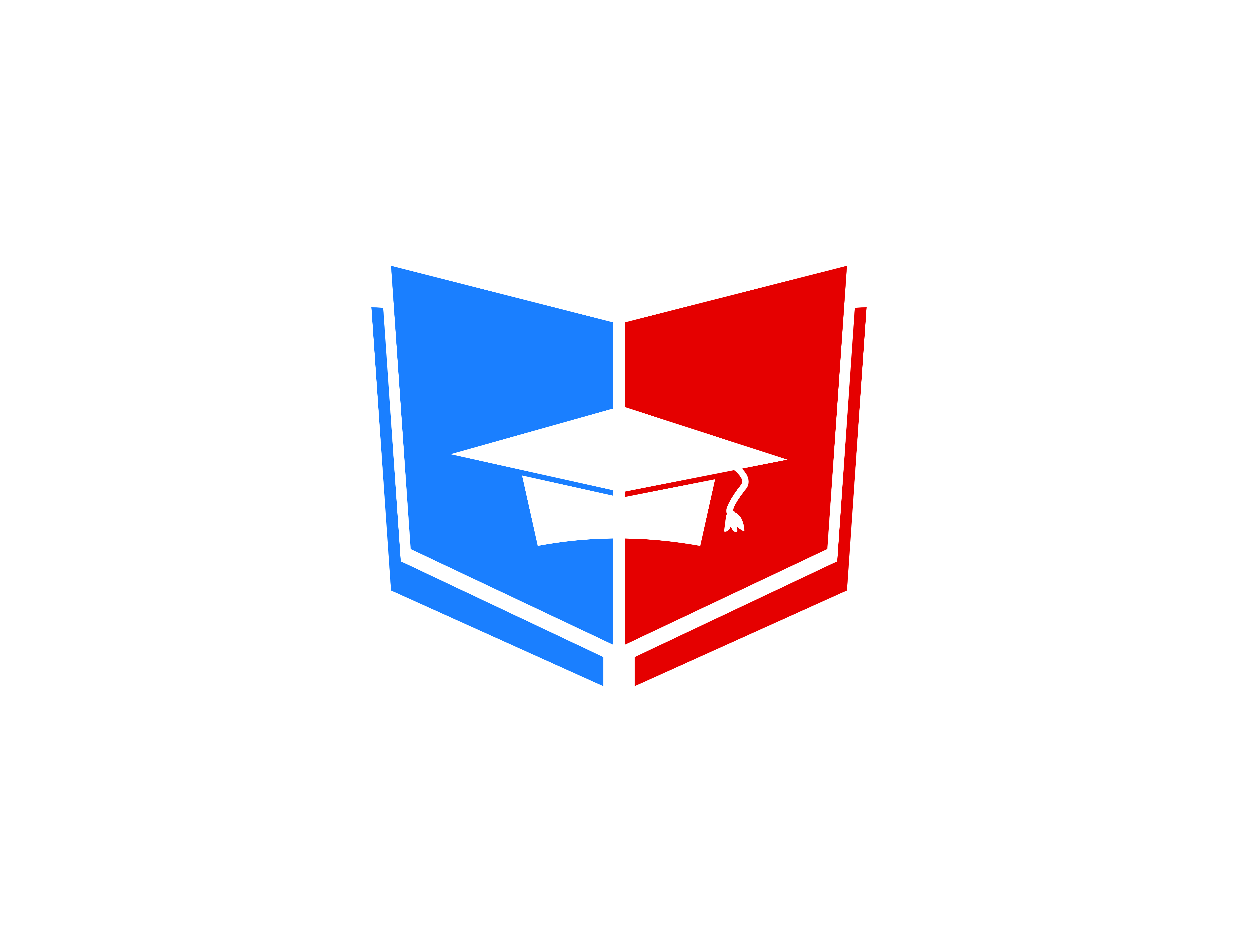 Всероссийский информационно – образовательный портал «Магистр»Веб – адрес сайта: https://magistr-r.ru/СМИ Серия ЭЛ № ФС 77 – 75609 от 19.04.2019г.(РОСКОМНАДЗОР, г. Москва)МОП СФО Сетевое издание «Магистр»ИНН 4205277233 ОГРН 1134205025349Председатель оргкомитета: Ирина Фёдоровна К.ТЛФ. 8-923-606-29-50Е -mail: metodmagistr@mail.ruИОР «Магистр»: Елена Владимировна В.Е -mail: magistr-centr@mail.ruГлавный редактор: Александр Сергеевич В.Е-mail: magistr-centr@magistr-r.ruИтоги профессионального тестирования работников образованияПриказ №002 от 25.02.2024г.«Активные методы обучения в профессиональном образовании»«Адаптация ребенка к условиям детского сада»«Профессиональное тестирование педагогов-психологов»«Психолого-педагогические аспекты образовательной сферы»№Населенный пункт, область, город.УчастникРезультат (100 баллов)1БПОУ ОО «Орловский музыкальный колледж»Торгова Валерия Викторовна100№Населенный пункт, область, город.УчастникРезультат (100 баллов)1МКДОУ «Детский сад №20 «Росинка» комбинированного вида», г. Березовский  Кемеровская областьКрылова Светлана Александровна100№Населенный пункт, область, город.УчастникРезультат (100 баллов)1МБОУ НШ «Прогимназия», Тюменская область, ХМАО-Югра, город СургутШихова Алёна Валерьевна100№Населенный пункт, область, город.УчастникРезультат (100 баллов)1МБУДОДДТТарунин Владимир Александрович100